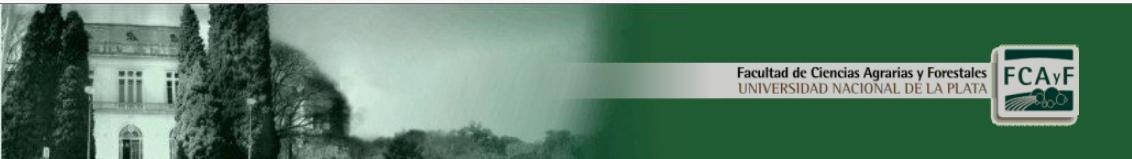 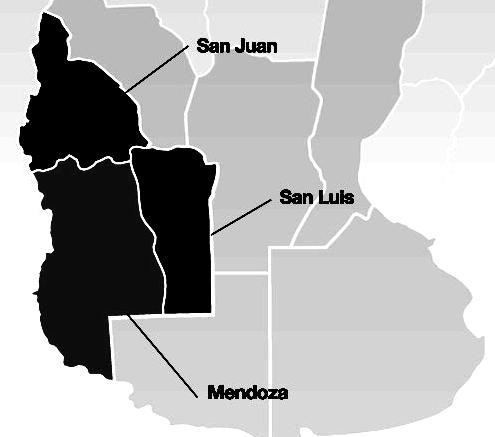 CURSO INTRODUCCIÓN A LAS CIENCIAS AGRARIAS Y FORESTALES UNLPREGIÓN CUYOAÑO 2018Material elaborado por los Ings. Agrs Ricardo Stratta; Gabriel Ferrero y la Ay. al Patricia Asenjo (2014). Actualizada por la Ay. Al Patricia Asenjo y Ing. Agr Yanina Zárate (2018)IntroducciónLa Región de Cuyo comprende una superficie  de 315.255 Km2, y se encuentra ubicada  hacia el oeste de la República Argentina, abarcando tradicionalmente las provincias de Mendoza, San Juan y de San Luis, que comparten una igualdad cultural y tradición histórica en común.Condiciones Naturales de ProducciónLa mayor parte de la región presenta clima árido, con 300 mm/anuales promedio de precipitación. A la vez es una región con una gran variabilidad térmica diaria y estacional (amplitud térmica).La principal fuente de alimentación de los ríos es el deshielo producido desde fines de agosto hasta principios del verano.Es una zona donde se dan heladas prematuras o tardías y  caída de granizo.Esta región se ubica en la zona sísmica más activa de país, producto del desplazamiento de las placas de la corteza terrestre (placa de nazca) originando movimientos sísmicos de variable intensidad.El escenario natural de esta región  se distingue por su  extrema aridez y por el gran macizo montañoso con las mayores alturas de América. 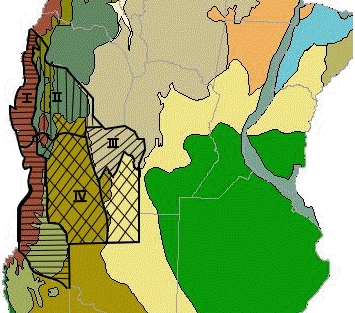 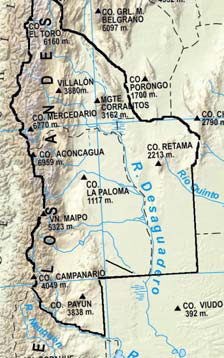 Fuentes: CENTRO estudios sociales y ambientales, elaborado a partir de Argentina morfométrico, IGM y Eco-regiones de Argentina, Secretaria de Ambiente y Desarrollo Sustentable.El sistema del río Desaguadero es el principal colector de los cursos de agua de lazona  ya  que  recibe  agua  de los  Ríos  Bermejo,  Jáchal,  San  Juan,  Mendoza, Tunuyán, Diamante y Atuel. En el sur de Mendoza se destacan los Ríos Grande (el más caudaloso de Cuyo) y Barrancas.En esta zona es característico el Viento Zonda, proveniente de la cordillera, que se da especialmente en invierno y comienzos de la primavera. Es beneficioso ya que provoca lluvias o las nevadas en los Andes, cuyo deshielo como se mencionó antes contribuye  con el caudal de los ríos del sistema.En relación a los bosques nativos:En el norte de la provincia de San Luis se puede encontrar  la subregión del Chaco Árido donde se encuentran   principalmente bosques abiertos de  quebracho blanco acompañados   por   distintas   especies   de   algarrobos.   Estos   bosques   se encuentran en suelos arenosos y disminuyen su altura y cobertura en sentido este a  oeste debido a la reducción de las precipitaciones.La subregión del Chaco Serrano se encuentra al noreste y centro-norte de la provincia  de  San  Luis  a  partir  de  una  altura  aproximada  de  850  m  s.n.m.intercalada con la subregión Chaco  Árido. La vegetación varía en función de la altitud, exposición y humedad. En general, las zonas más altas presentan estepasde gramíneas mientras que en las quebradas y zonas cercanas a arroyos se encuentran especies arbóreas y arbustivas como molle de beber, tala molle ,chañar, sombra de toro, manzano de campo, piquillín, entre otras. A su vez, en ciertas zonas crecen palmares de caranday.Las formaciones vegetales características de la región Espinal aparecen en el centro y sur de la provincia de San Luis. Las mismas corresponden a bosquesbajos  de  especies  leñosas  xerófilas  dominados  por  Caldén. Los mismos seencuentran acompañados por otras especies del género Prosopis, Acacia, Celtis, Schinus y Geoffroea. Además, estos bosques  alternan  con  sabanas  y  con  estepas  graminosas..  En  general,  las especies vegetales leñosas del Espinal se encuentran también en otras regiones fitogeográficas, por lo cual la región Espinal  es considerada una continuación austral y empobrecida de la región Parque Chaqueño. A su vez, en el centro de la región se localiza una amplia área medanosa cubierta con pastizales e isletas de chañar.Por último, la región del  Monte ocupa una estrecha franja en el  oeste de la provincia y está compuesta principalmente por una estepa arbustiva caracterizada mayormente por la comunidad del jarillal (Larrea spp.). La cobertura herbácea es  muy variable y depende fuertemente de las precipitaciones   (Dirección De Bosques Secretaría De Ambiente Y Desarrollo Sustentable, Secretaria De Ambiente Y Desarrollo Sustentable, 2007,pp73)Subregión IComprende gran parte de la ecorregión de Altos Andes, caracterizada por una cadena de cerros y laderas que están por encima de las planicies endorreicas. Abarca la cadena montañosa, en donde se localiza el Cerro Aconcagua que alcanza la mayor altitud del continente Americano (6959 mts). El Clima es frio y con nieves eternas. Las lluvias son del orden de los 100 a 200 mm. Los suelos presentan un incipiente desarrollo. Predomina la vegetación graminosa o arbustiva, baja y rala, y especies rastreras o en cojín.En el sudeste de la subregión nos encontramos con parte de la Estepa Patagónica, cuyas particularidades son presentar un paisaje de mesetas y cañadones, con muy escasas lluvias (150-250 mm anuales) temperaturas frías y suelos pobremente estructurados, muy susceptibles de erosión. La vegetación es achaparrada, con arbustos en cojín, matas de coirones y arbustivas más desarrolladas en cañadones protegidos.Subregión IICorresponde a la ecorregión de Monte de sierras y bolsones. Ocupa faldeos y valles intermontanos, y  planicies de escasa pendiente que forman cuencas cerradas o semicerradas. El clima es subtropical-seco, con lluvias entre los 80 y 200 mm. Tiene cursos de agua temporarios y zonas de extinción de numerosas cuencas endorreicas. Los suelos mayormente arenosos, pobres en materia orgánica y salinos. La vegetación es de estepa arbustiva alta, a veces muy abierta en aquellas zonas con suelos bien drenados y en faldeos.Subregión III Esta subregión coincide con la última porción de la ecorregión de Chaco Seco. Hacia el Este de esta subregión predomina el paisaje serrano, en coincidencia con las Sierras Pampeanas. En la parte occidental y central de esta subregión las planicies pedemontanas.Las precipitaciones son estivales y varían entre los 500 y 700 mm ( disminuyen de E hacia el O). Predominan los bosques xerófilos, sabanas y pastizales.Subregión IVCorresponde la mayor parte a la ecorregión de Monte de llanuras y mesetas, siendo la región más árida de la Argentina. Posee un pasisaje de llanuras y extensas mesetas escalonadas. El clima es templado-árido con lluvias entre los 100 y 200 mm anuales y amplitudes térmicas marcadas. La vegetación es menos diversa hacia el sur, desapareciendo los cardonales y los algarrobos. En el este de la subregión nos encontramos con parte del Espinal, posee un paisaje de llanura plana, suavemente ondulada, con suelos muy variables, el clima es templado y seco. La vegetación está formada por bosques  bajos xerófilos y sabanas, alteranando con pastizales puros.Construcción social del espacioProceso histórico de ocupación del territorio. Principales hitos.Los actuales valles centrales de San Juan, Mendoza y San Luis estaban habitados antes de la llegada de los españoles por la comunidad huarpe, una comunidad sedentaria y agricultora.Como expresa Michieli (1994), las características generales de la llegada de losespañoles a estas tierras se dieron fundamentalmente  por la necesidad de mano de obra indígena del lado Chileno. Las ciudades de lo que hoy se conoce como zona de Cuyo, al proveer constantemente de mano de obra indígena al otro lado de la cordillera, quedaron virtualmente despobladas a principios del siglo XVII.Sin embargo, hacia 1640 la situación económica de Cuyo comenzó a cambiar, principalmente por la introducción del cultivo de la vid y en relación a esto, a la venta de vinos y aguardientes.Michieli (1994) también afirma la importancia que tuvo en el comercio transcordillerano el ganado en pie. Más tarde esta zona se constituye en un eje endirección oeste-este que formó la frontera sur del Virreinato del Perú con un flujode recursos materiales, humanos y de impacto económico y político. De esta forma, se fueron configurando las relaciones entre las sociedades indígenas e hispanocriolla. Con el tiempo, el eje de comunicación Buenos Aires-Mendoza-Chile fue adquiriendo   mayor   importancia, y se convirtió  en la vía de circulación más importante del área, diferenciando de esta forma a las ciudades de San Juan y Mendoza. Hacia fines del siglo XIX, la política desarrollada a escala nacional principalmente, durante la década de 1880, buscó la integración de regiones periféricas del país como la de Cuyo al mercado nacional. Para lograrlo se llevaron a cabo planes de colonización, así como también la conexión de las zonas más alejadas a través del ferrocarril que las conectaría con el puerto de Buenos Aires y de esta manera con la economía mundial.Distribución de la población. Concentración en grandes ciudadesRecordando lo señalado en la primera guía de regiones, de acuerdo al último censo  de población, la población total  de la región supera los 3  millones  de habitantes, representando el 8% de la población total del país. De ese total un 16%  viven  en zonas  rurales.Las ciudades capitalinas son las que tienen mayor peso: Mendoza, San Juan y luego San LuisLa proporción de población residente en los aglomerados capitalinos aumentóentre los últimos períodos censales, lo que trajo aparejado transformaciones socio-espaciales (como en otros lugares del país). En este sentido, se destacan los casos de los aglomerados de Mendoza y San Juan; que concentran, respectivamente, el 62% y 73% de la población provincial.Por otra parte, el desempleo es significativamente menor que la media nacional:mientras en la región del Nuevo Cuyo es del 5,4%, a nivel nacional alcanza el7,3%.La  escasez de agua determinó las formas de asentamiento de la población y la organización  del  espacio.  En  función  de  ello  se  establecieron  dos  zonas  deasentamiento humano bien delimitadas:a) Los Oasis: con elevada densidad poblacional, pues en ellos se efectúa la actividad   agropecuaria   intensiva   con   agroindustria.   A   partir   de   los   ríos mencionados en párrafos anteriores, los oasis creados en sus márgenes fueron utilizando sus aguas para riego.Así por ejemplo en San Juan los oasis más importantes de la provincia,  son Jáchal y Tulum. En tanto que en Mendoza se puede mencionar a los Oasis del Norte y Valle de Uco, alimentados por el río Mendoza y el río Tunuyán y el  Oasis del Sur, regados a los ríos Diamante y el Atuel.De tal modo en esta región  se ha  desarrollado  un sistema de canales de riego que amplía enormemente el área de aprovechamiento del suelo, con distintas actividades productivas. Los turnos de riego son variables, y se otorgan a partir de la organización de la comunidad en distintas instancias. La red de  conducción del agua  parte de la toma de agua (del dique o lecho de  río), es de uso comunitario, transporta canales elevados. Existe asimismo una red de distribución del agua que parte de la red de conducción y termina en la toma de agua de las propiedades agrícolas, pasando de ahí a los cultivos (INA, 2009).b) áreas sin riego: cuya densidad poblacional es baja, estableciéndose  de manera aislada donde el agua se encuentra en capas subterráneas a poca profundidad o donde se construyen represas para almacenar las escasas aguas de lluvias o de arroyos temporarios.Vale mencionar asimismo que  también  hay un aprovechamiento de los ríos  para la producción de energía que alimenta la mayor parte del consumo industrial de la región.Características de la red vial y ferroviariaLa conectividad de la región se organiza en una red de ciudades principales y de mediano tamaño que se asocian a este esquema, dentro del cual también ejercen influencia en el comercio y los servicios, con conexiones a otros destinos tales como, Córdoba, Buenos Aires y Bahía Blanca (por su puerto de ultramar. La región se conecta con otras ciudades del país, a través de distintas rutas nacionales. La ruta 7 conecta con Bs As y Chile.El vínculo de la región con Chile es históricamente relevante ya que es una vía de Integración   tanto   de   esta   región   como   otras   del   país,   que   posibilita   la complementación de procesos de integración bilateral, tanto en cuestiones comerciales y productivas. La región cuenta con un aeropuerto internacional La red ferroviaria tuvo su peso para el desarrollo de la región como en otros lugares del país.Estructura productivaCaracterización productivaDebido a la escasez de precipitaciones, el uso del agua constituye uno de los  principales  conflictos  ambientales  de  la  región.  En  particular,  en Mendoza, las áreas desérticas no reciben aportes hídricos superficiales y los caudales  de  los  ríos  se  utilizan  íntegramente  para  el  riego  de  la  zona cultivada y el consumo de los asentamientos urbanosSi bien, la extremada aridez y la amplitud térmica son grandes problemas que presenta el clima en esta zona para el desarrollo de  algunas de las producciones agropecuarias, tiene su efecto positivo para otras. Así, el clima seco, los inviernos fríos y veranos cálidos en altura permiten  el desarrollo del cultivo de vid y de otros frutales como los de carozo y pepitaLa importancia del cultivo de la vidUna de las actividades más importantes es el cultivo de vid y la fabricación de vinos, siendo la región reconocida por la excelencia de sus uvas y su producción vitivinícola.En las provincias de Mendoza y San Juan se centraliza el mayor porcentaje debodegas y viñedos del país.  Si bien existen distintos antecedentes acerca de los orígenes de este cultivo en nuestro país, en la región cuyana se remonta a la primera mitad del siglo XVI, cuando comienza a cultivarse con especies introducidas del Perú por los españoles con  el objetivo de obtener el vino para la celebración de la misa cristiana.En la segunda mitad del siglo XIX, los inmigrantes, en su mayoría españoles eitalianos, y en menor medida franceses, aportaron dedicación al trabajo y nueva s técnicas de cultivo de la vid que mejoraron notablemente la industria vitivinícola, lo cual a su vez estuvo acompañado por un fuerte estímulo del Estado para que los migrantes europeos se afincaran en estas tierras.Si bien durante la primera mitad del siglo XX la industria vitivinícola argentina empezó a sortear sus primeras dificultades importantes, en la segunda mitad se llegó al record de consumo per cápita en el mercado interno que promedió los 88 litros anuales. La década del ‘80 vio a la vitivinicultura nacional atravesar una de las peores crisis de su historia, mientras que a principios de los 90’ comenzó la recuperación del sector a través de la reconversión vitivinícola, la integración de productores, y el establecimiento definitivo del fraccionamiento en origen. En línea con lo anterior, la industria comenzó a proyectarse a los mercados internacionales, llegando al 2000 con   un   crecimiento   en   las   exportaciones,   profundizando   el   proceso   de reconversión, lo que implicó mejoras cualitativas en los viñedos, y la incorporación de tecnologías y prácticas modernas de vinificación en bodegas.En el año 2010 la cantidad de establecimientos elaboradores  (bodegas) fue de983  que  en  comparación  con  796  en  2001,  situación  que  representa  un crecimiento del 23,5 %.Las hectáreas cultivadas con vid han evolucionado positivamente al cabo del período desde 2001 a 2009 en   un 12%, ya que la misma paso de 204.133 has., en el año 2001 a 228.575 has., en el año 2010.Canales de Comercialización y los Principales Actores. Destino de la ProducciónEl proceso de producción de uva del circuito vitivinícola, exige determinadas condiciones de suelo, clima y provisión de agua que convierten a esta zona, en la principal productora. Toda la producción de uvas se efectúa a partir de la provisión de agua a través del sistema de riego alimentado por los ríos que bajan de la Cordillera de los Andes, La producción de uva se destina a: consumo en fresco, elaboración de pasas e industrialización (vinos y/o mostos,  Jugos).Históricamente la estructura económica de la producción de vid, se basaba en el trabajo familiar. En las últimas décadas hubo un cambio profundo dominado por inversores  extranjeros  que apostaron a la producción de viñedos, apuntando al aumento de la calidad de los vinos, a partir de señales de los mercados internacionales y en un contexto nacional favorable para la realización de estas inversiones.Esta reconversión productiva tuvo consecuencias desde el punto de vista social, como la desaparición de numerosos pequeños productores tradicionales.En efecto los nuevos esquemas de producción, se basaron en la  incorporación de tecnologías como el riego por goteo automatizado, la malla antigranizo y el uso del sistema de conducción denominado “espaldero alto”, e implicaron una  reorganización  de  las  tareas  agrícolas,  y  por  consiguiente,  una redefinición de la mano de obra, disminuyendo notablemente  la cantidad de contratistas de viñas como también disminuyó la participación de trabajadores no calificados. Los nuevos sistemas de cultivo de cepas destinadas a la vinificación de vinos de alta gama necesitan menos trabajadores, pero más especializados. Incluso el espaldero alto permite la automatización de ciertas labores. Cuando se compara la mano de obra requerida para trabajar los parrales (sistema clásico del modelo de producción de vino común) con la mano de obra requerida para el cultivo  en  espalderos  altos  (sistema  de  conducción  de  variedades  finas),  se observa que este último sistema necesita alrededor de un 11% menos de horas/hombre por hectárea, pero un 12,5% más de horas trabajadas por obreros calificados (Heredia 2013, pp.)En lo que se refiere al circuito productivo, se pueden distinguir distintos agentes:	Productor independiente o no integrado: participa en el eslabón primario, realiza su producción hasta la primera venta a las bodegas. Estos representan el mayor porcentaje, son propietarios de parcelas que promedian las 8 has. Dentro de este conjunto hay dos grupos de productores:  *Productores de uvas para vinos comunes: Este grupo son los productores proveedores de bodegas trasladistas son productores mediano y pequeños que producen uva criolla y blanca. Es el grupo de menor tamaño.*  Productores de uvas de alta calidad: Estos productores cuentan con mayores    recursos,    tienen    importantes    viñedos    ,antiguos.    Lacaracterística central que asume este conjunto es su vinculación con lasgrandes bodegas, constituyendo una relación asimétricacon las mismas, les proveen de asesoramiento tecnológico, productosfitosanitarios o financiamiento para inversiones (como tela antigranizo) a fin de asegurarse un piso de calidad. Estos costos secancelan con descuentos a la producción (mediante contratos muchasveces ‘informales’) lo que los conforma como ‘productores cautivos’ (Rofman) .	Productores  integrados:   son  aquellos  que  se  integran  al  circuito  de elaboración y comercialización, como por ejemplo en cooperativas.	Bodegas:  hay pequeñas y medianas bodegas elaboradoras conformado por bodegueros que elaboran por su cuenta, "a maquila", la uva de terceros. Algunas de ellas entregan la producción a las grandesbodegas y plantas fraccionadoras.Los bodegueros que se dedican a la producción de vino de alta calidad y que cuenta tecnología de punta, son en su mayoría de capitales extranjeros y tienen el mercado concentrado en pocos establecimientos	Plantas Fraccionadoras: en general no cuentan con bodega propia se limitan a comprar el vino a granel, y a fraccionarlo y envasarlo (pueden estar integradas o no a la elaboración de vino y a la producción primaria). Son agentes intermediarios que operan enel mercado por el lado de la oferta.	Grandes empresas : aquí hay empresas que fabrican vinos comunes, como bodegas que trabajan vinos de selección, vinos finos y bodegas boutiqueOtro rasgo distintivo que emerge desde los inicios de la década de los noventa está asociado a la creciente gravitación de la elaboración de “otros productos”, concentrada casi en forma excluyente en la producción de mostos –sulfitados y concentrados - y, marginalmente, de jugos.En relación a la industria, se puede decir que tienen cierta integración vertical: hay algunas pequeñas bodegas que más allá de sus viñedos compran a otras pantaciones y realizan el fraccionamiento del vino.CADENA AGROALIMENTARIA DE LA VID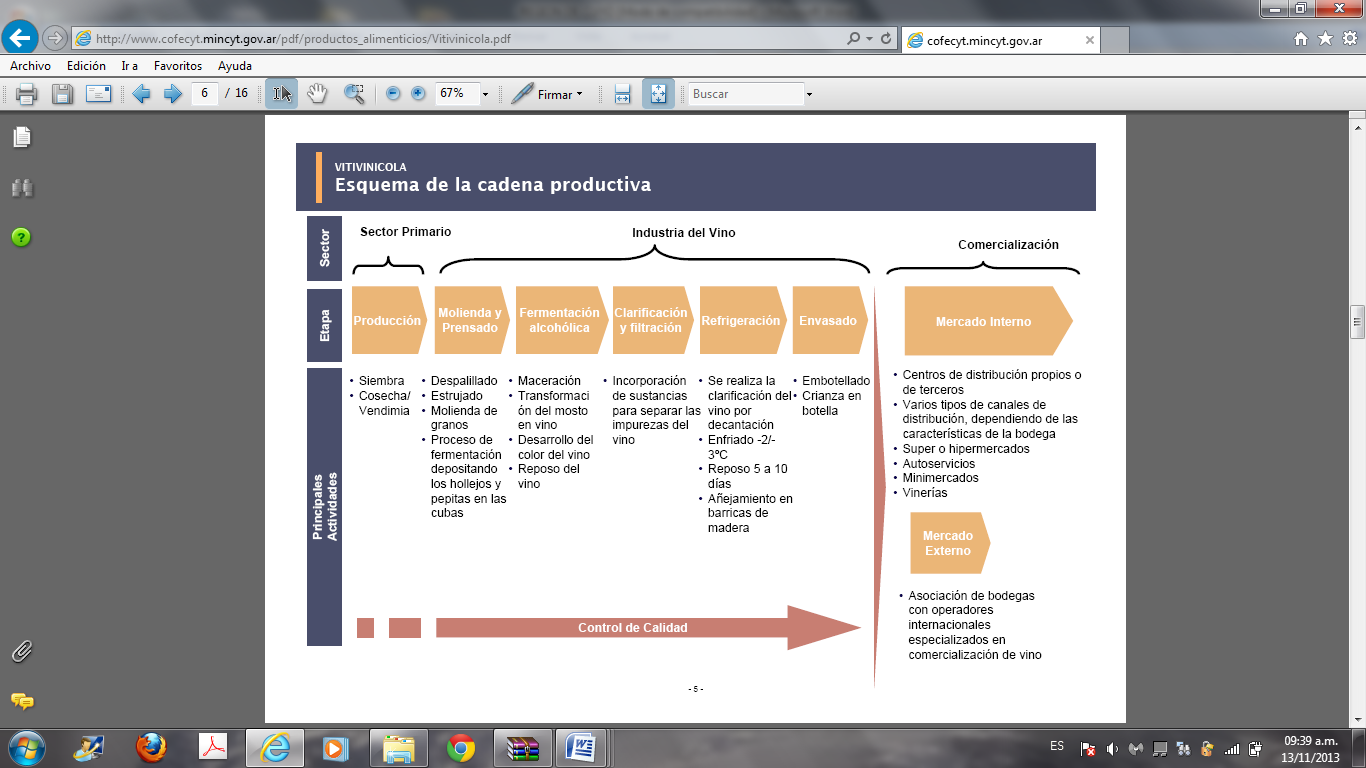 La producción de OlivoIntroducción del cultivo del olivo en la regiónEn Argentina, la actividad olivícola ha sido una producción tradicional en las zonas irrigadas de los valles áridos del NOA y Cuyo.La actividad del olivo comenzó en estas zonas al igual que la vid, con el ingresode los españoles hacia 1562 cuando se plantaron esquejes traídos del  Perú. Según algunos historiadores, en Argentina no se tuvo una cultura olivarera hasta finales del siglo XIX, que es cuando se producen las grandes migraciones desde Europa. En tal sentido los nuevos inmigrantes   a partir de las costumbres alimenticias traídas de sus respectivos países, sobre todo de Italia, promovieron cambios que llevaron n a la necesidad de incrementar la producción de olivo en Argentina, dado que hasta ese momento el aceite de oliva era importado desde España principalmente. Luego, por los acontecimientos políticos y sociales en España  (Guerra  civil  española),  se    impulsó    la  producción  de  olivo  para exportación con ese destino. Se fomentó una ley de cultivo del olivo   que, con otras medidas, posibilitaron  una gran expansión de las plantaciones. No obstante este impulso, no existió un programa que apoyara las producciones en el manejo técnico productivo, por lo que al cabo de unos años muchas plantaciones fueron abandonadas por desmanejo y falta de rentabilidad.  En la década del  ‘70, la situación iba a empeorar, cuando desde el estado se comenzó a priorizar  otro tipode aceites, situación que   sumió a la producción de olivo   en una gran crisis,quedando su destino solamente en abastecedora de aceitunas de mesa.Al  inicio  de  la  década  de  1990,  Argentina  contaba  con  un  total  de  29.500 hectáreas   (ha)   implantadas   con   olivos,   distribuidas   principalmente   en   las provincias de Mendoza, San Juan y Córdoba. Pero actualmente esa superficie ha aumentado entre 3 y 4 veces, pasando a un total de 110.000 hectáreas siendo las principales productoras las provincias que integran la región de Cuyo, pero sumándose también, Catamarca,  La Rioja, Mendoza, San Juan, Córdoba y Buenos Aires.Con alrededor de 3 millones de plantas, la producción actual promedio rondaba 140 mil toneladas de aceitunas, de las cuales aproximadamente 50 mil toneladas se destinaban a conserva y el resto a la producción de entre 6.000 y 8.000 toneladas de aceite de oliva. Mendoza producía el 70% del total de aceite y el 40% de la aceituna de mesa. A partir de entonces, con la aplicación de la ley de diferimientos impositivos (Ley   Nº 22.021), la importancia relativa de las distintas regiones productivas comenzó a cambiar, ya que permitió canalizar beneficios fiscales en inversiones con plantaciones de olivo en provincias y/o regiones marginales con dificultades para el desarrollo agropecuario. De esta manera ingresaron al circuito productivo los valles áridos de La Rioja, Catamarca y San Juan, con fuertes limitantes climáticas y de infraestructura.En Argentina, la actividad olivícola ha sido una producción tradicional en las zonas irrigadas de los valles áridos del NOA y Cuyo. La mayor proporción de la producción se destina a aceite, y en menor proporción a aceituna de mesaCon la  aplicación de la ley de  diferimientos  impositivos (Ley N°  22.021), la importancia relativa de las distintas regiones productivas comenzó a cambiar, ya que permitió canalizar beneficios fiscales en inversiones con plantaciones de olivo en provincias y/o regiones marginales con dificultades para el desarrollo agropecuario. De esta manera ingresaron al circuito productivo los valles áridos de La Rioja, Catamarca y San Juan, con fuertes limitantes climáticas y de infraestructura.CADENA AGROALIMENTARIA DEL OLIVO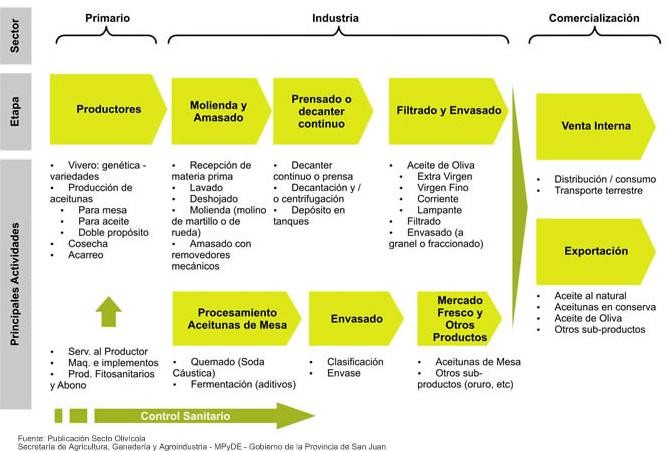 Producción GanaderaLa ganadería no tiene las condiciones climáticas adecuadas para su desarrollo por lo  que  la  capacidad  ganadera  es  muy  baja  (se  necesitan  alrededor  de  50 hectáreas por vacuno). Sólo en cercanías de los centros urbanos, en pequeñas superficies sembradas con forrajes y de forma estabulada –feed Lot- , se crían vacunos para la producción de leche y consumo.La  cría  de  caprinos  es  más  habitual,  ya  que  tiene  mayor  adaptación  a  lascondiciones por su rusticidad. En la zona montañosa, durante el verano, los que se dedican a la cría y engorde de ganado (caprino y ovino), practican la trashumancia, esto consiste en llevar al ganado a los pastaje de altura que se encuentran en los valles, lo que se conoce como “veranada”Producción forestal:En la zona bajo riego se produce álamo, destinado a la protección de cultivos frutihorticolas  y  a  la  fabricación  de  envases.  En  la  provincia  de  Mendoza, la producción de Álamos se emplea para la fabricación de tableros de partículas y aglomerados con uso directo en la fabricación de muebles, sobre todo de oficina y placares (Spavento, 2011).A pesar de un escenario de cierta desaceleración en algunos de los sectores económicos, la actividad forestal mantiene intacta su condición de alternativa de producción económica y ambientalmente sustentable, con una demanda previsiblemente sostenida en el tiempo y un interesante potencial de desarrollo.En Mendoza, el sector tiene una dimensión relativa menor, comparada con su potencial productivo. Distintas fuentes estiman para la provincia de Mendoza  lasuperficie cultivada con plantaciones entre 15.000 y 17.000 ha.La cadena productiva de la madera de Mendoza se diferencia en dos sectores bien definidos:1- Sector de forestación y producción de rollizos2- Sector industrial de la madera(Dirección De Bosques Secretaría De Ambiente Y Desarrollo Sustentable, Secretaria De Ambiente Y Desarrollo Sustentable , 2007).Otras producciones de importancia regionalLas provincias que integran la región cuyana se caracterizan por contar con una base de producción agrícola, bajo una modalidad intensiva de áreas bajo riego. En muchos de estos casos, esta producción agrícola está vinculada con la industrialización de esas materias primas en las propias provincias.Las frutas y hortalizas siempre han sido una alternativa de producción frente a la crisis de las principales producciones como la vid. Esta actividad se realiza bajo sistema de riego. La fruticultura en Cuyo es la primera productora de ciruelas, cerezas, damascos, membrillos, entre otros. Las principales producciones hortícolas (tomate-ajo-papa- cebolla) se ubican en los oasis y están en íntima relación con la industria. Así por ejemplo en Mendoza y San Juan  la producción de tomate se realiza a campo y su principal destino es para la industria, que tiene un peso muy importante que una zona hortícola te en la región (Puré de Tomate, Tomate, Pelado al Natural y Extracto). Estos productos se comercializan tanto en el mercado interno como internacional.Producción Hortícola y frutasEntre otros productos de importancia económica para la región se encuentran los productos hortícolas destacándose la producción de cebolla y ajo para el mercado interno y exportación también. A principios de siglo comenzaron a realizarse cultivos hortícolas, para abandonar el monocultivo de la vid. Las principales zonas hortícolas son los oasis meridionales y el caso de Mendoza la cuenca media del río Tunuyán y las zonas aledañas a la capital. El principal producto de esta zona es el tomate para industria, seguido por la papa y la cebolla..La producción de frutas: predomina la producción ciruelas, durazno y damasco, en su mayoría vendidos al exterior. En este sentido Mendoza es la primera productora  nacional  de  cerezas,  guindas,  damascos,  ciruelas,  membrillos  y nueces, y la segunda de duraznos, manzanas y peras. La calidad del producto en sanidad y cualidades organolépticas, le otorga muchas posibilidades en los mercados internacionales La uva en fresco, también se presta para el mercado de exportación y San Juan es el primer productor de pasas de uva en la Argentina yvende al exterior generalmente toda su producción.Para poder apreciar los circuitos productivos relacionados con la actividad, a continuación y  a modo  de  ejemplo  mostramos  el  de  durazno,  destinado a la industrialización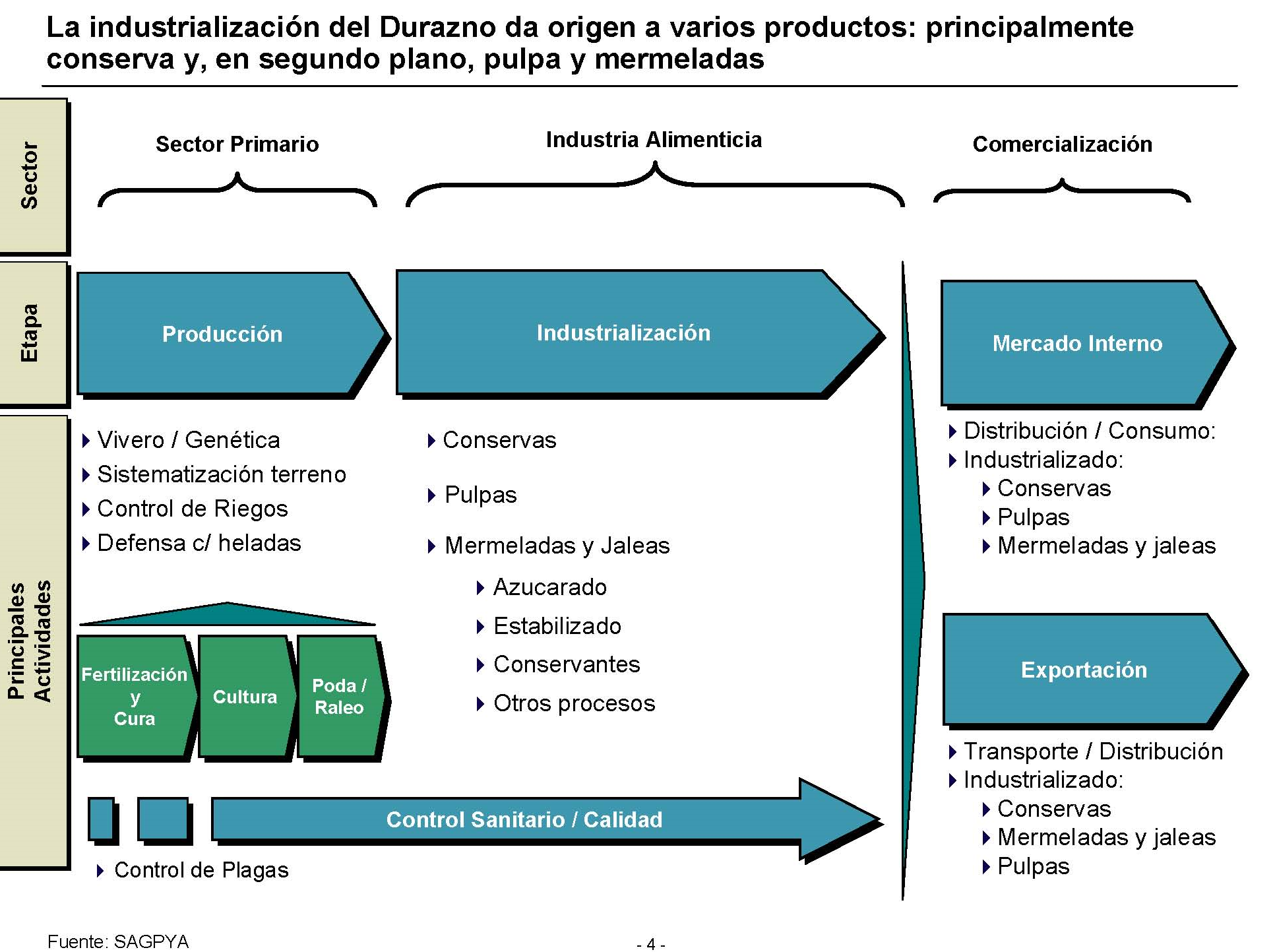 La actividad IndustrialEsta actividad tuvo su desarrollo por la disponibilidad de materia prima, mano de obra calificada, energía y capitales que permitieron la radicación de industrias. En esta región se desataca la AGROINDUSTRIA, por la producción de alimentos y bebidas como bodegas y fábricas de conservas de tomates, arvejas y choclos entre otras hortalizas; de jugos, dulces, aceite de oliva, secaderos de frutas y una amplia gama de deshidratados que se exportan.El desarrollo industrial de la provincia de Mendoza es el mayor de la región. Además de la agroindustria existen fábricas de maquinarias y equipos como turbinas e hidrogeneradores, máquinas para la fabricación de alimentos, equipos para la industria petrolera y otros tipos de maquinarias y equipos destinados a la exportación.  Debe  mencionarse  asimismo  el  peso  que  tiene  la  producción petrolera y la existencia de una destilería en Mendoza.La actividad minera   se desarrolla en la zona con la producción de   distintos minerales, entre ellos  Caliza, tungsteno, Uranio, mármol, Ónix, oro, entre otras, fundamentalmente en las provincias de San Luis y San Juan.La actividad industrial  se complementa además con otras industrias tales como empresas textiles, productoras de alimentos balanceados, cerámica, aromáticas, cuero, madera, artículos alimenticios, entre otros.Agentes de apoyo al funcionamiento de los circuitos productivosInta, Instituto Nacional De Vitivinicultura, Fecoagro, Cooperativas, Universidad Nacional De Cuyo, Ministerio De Industria Y Ministerio De Hacienda (Comercio Exterior), Ministerios Provinciales, Etc.Principales problemas de la regiónDisminución del total de mano de obra requerida en los viñedos, por cambios en los  sistemas  de  conducción:  de  parral  a  espaldero  alto  característico  de  los viñedos dedicados al cultivo de uvas finas.Actividad minera-mega minería y sus impactos ambientales y sociales (Ejemplo Derrame de Cianuro en la mina de oro en San Juan. Denuncia penal contra la canadiense Barrick Gold y los funcionarios fue radicada por la Asociación Argentina de Abogados Ambientalistas de la Patagonia, con sede en Trelew, que acusa a los secretarios y a la empresa, entre otros delitos, de "envenenamiento de aguas" y de "medicamentos", así como "propagación de enfermedad peligrosa" (Septiembre de 2015). Agua como factor clave y recurso escaso: su aprovechamiento, manejo y contaminaciónLa reconversión productiva: beneficio para algunos, impacto negativo para otros.La extranjerización de la agroindustria: diferentes lógicas en el territorio productivo. El avance de la presión inmobiliaria, por sobre las tierras productivas. Incrementos en el valor de la tierra.BibliografíaBurkart et al (1999). Centro estudios sociales y ambientales, elaborado a partir deArgentina morfométrico, IGM y Ecorregiones de Argentina.Cáceres, R; Novello, R y Robert, M (2009). Proyecto propio de la Red. Competitividad de las cadenas Agroalimentarias y agroindustriales. Análisis de la cadena de olivo en Argentina. Ediciones INTA N° 2, ISSN 1852-4605. Buenos Aires.RECURSOS FÍSICOS Y AMBIENTALES DE LOS TERRITORIOS DE LA PROVINCIA DE SANLUIS.1Colazo,J. RECURSOS FÍSICOS Y AMBIENTALES DE LOS TERRITORIOS DE LA PROVINCIA DE SAN LUIS. Documento base actualizado para el documento Propuesta de desarrollo regional y territorial para la provincia deSan Luis. Plan tecnológico regional 2012 – 2019 En línea:  https://inta.gob.ar/sites/default/files/script-tmp-recursos_fsicos_y_ambientalessl_inta.pdf   Consultado en marzo 2019. Dirección De Bosques Secretaría De Ambiente Y Desarrollo Sustentable (2007). Mapa Forestal de la Pcia de San Luis . recuperado de : http://www.ambiente.gov.ar/archivos/web/umsef/file/2002_sanluis.pdf García, A y Vidosa, R. (2011). Agribusiness y agricultura familiar. Las experiencias de la vitivinicultura y el tabaco en la periferia Argentina de principios de Siglo XXI. Jornadas de Economía Crítica 25,26 y 27 agosto, Córdoba, Argentina.Gascón, M (1999).. La articulación de Buenos Aires a la frontera sur del imperio español, 1640-1740. Anuario HIES, 1998, nº13, p. 193-213.INA ( 2009). Documento del Centro Regional Andino del Instituto Nacional delAgua sobre el agua en Mendoza y su problemática ambiental.INDEC, Instituto Nacional de Estadísticas y Censos. Consulta en página virtual. www.indec.gov.arJusto, A, M; Parra P, A. (2005). Perfil y breve análisis del mercado de frutas secas. Producción tradicional y orgánica. Documento de trabajo N° 32. ISSN 1514-0555INTA.Martínez Dougnac,G. La cuestión agraria en los orígenes del peronismo. ElConsejo Agrario Nacional y la “reforma agraria”. UNSAL, 1984 (mimeo)MICHIELI, Catalina Teresa. Antigua historia de Cuyo. San Juan, Ansilta Ed., 1994.100 pág.ISBN 987-99996-0-6Rofman,A. y otro.  El impacto de la crisis de los años 2001-2002 sobre el circuito agroindustrial vitivinícola y los agentes económicos que lo integran. En líneaSpavento y otros ( 2011). “Consultoría para realizar un estudio de identificación de productos y mercados potenciales para el sector forestal “.Proyecto de Manejo Sustentable de Recursos Naturales Componente II PlantacionesForestales Sustentables BIRF 7520-AR. Ministerio de Agricultura, Ganadería yPesca. Rep. Argentina